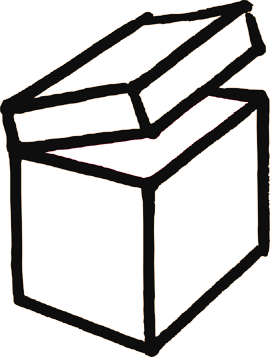 Wie viele Computer und Laptops etc. habt ihr und eure Familienmitglieder alle zusammen schon besessen? Ermittelt den Durchschnitt (Anzahl aller eurer Computer zusammen, geteilt durch die Anzahl der Gruppenmitglieder). Nun rechnet das hoch für die Klasse. Welche krasse Zahl kommt raus?Was ist mit den alten Geräten geschehen, die ihr ausgemustert habt?Was erledigt und tut ihr alles mit dem Computer? Macht eine Liste unterteilt in „sehr wichtig“, „wichtig“, „weniger wichtig“ und „unwichtig“.  Macht eine Tabelle und tragt ein.Euer Computer ist kaputt und ein Smartphone habt ihr auch nicht. Welche Probleme ergeben sich für euch?  Macht euch Notizen!Viele Menschen auf der Welt haben kein Geld für Computer. Wie sieht ihr Leben wohl aus?  Schreibt eure Überlegungen auf!Zur  weiteren  Recherche:Film ab: Reportage aus Agbobloshie - Computerschrott in Accra, Ghana: http://youtu.be/8aN4TvYsBe8GHANA: Schrottplatz für Europas Computer: http://youtu.be/0LftLxL5ddsRwanda aims for one laptop per child: http://youtu.be/6jaGrvbQLhg